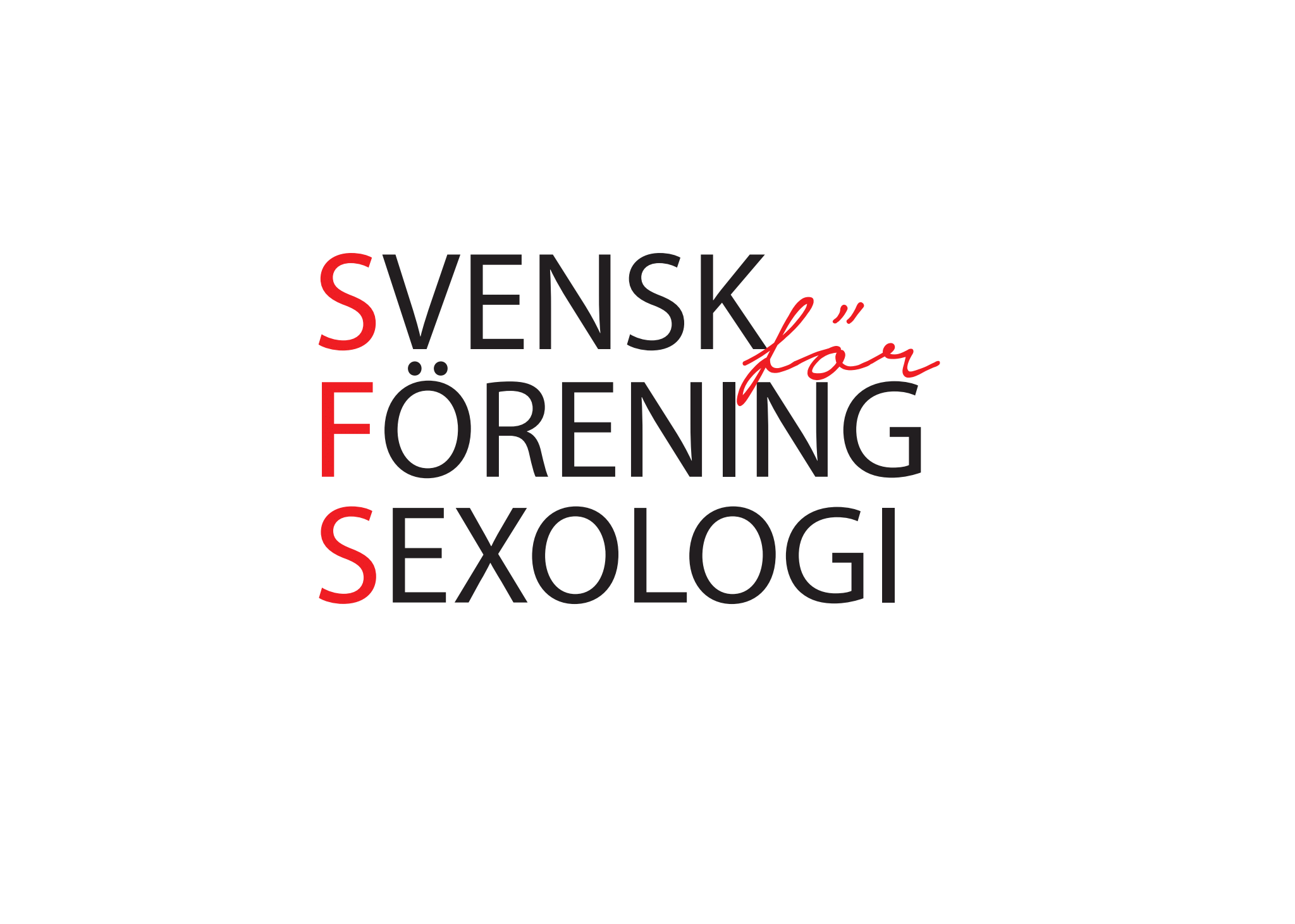 Valberedningens förslag till årsmötet 2023-05-08Under det gångna året har det inträffat att Maria Carola-Bure gått hädan – till stor sorg och saknad för föreningen och dess medlemmar. Ordförande Hanna Byström trädde in och axlade utöver sin egen även Marias post i auktorisationskommittén. Inför årsmötet har den mångåriga styrelseledamoten Ingela Steij Stålbrand meddelat att hon inte önskar bli omvald. Därmed återgår antalet styrelseledamöter till stadgad numerär; inget nyval för Ingela genomförs alltså. I övrigt har av de förtroendevalda Julia Linde i Etiska kommittén aviserat avgång; övriga vars mandatperiod går ut kandiderar samtliga för omval. Jack Lukkerz som pga avhandlingsarbete haft låg aktivitet i föreningen under en period har disputerat innevarande vår och önskar ånyo bli mera aktiv. Han är f.n. revisorssuppleant, och kommer inte att omväljas som sådan om han väljs till annan post.Ordförande Hannas nedkomst (tvillingar!) kommer att medföra att hon behöver stöd i sin roll. Hanna själv och styrelsen menar att detta kan klaras med nuvarande bemanning, och att något ny person därför inte behöver väljas för att efterträda avgående Ingela. Detta innebär också att den övertalighet (1 person) som förelegat i styrelsen under några år försvinner, och gruppen återgår till stadgeenligt antal ledamöter.Valberedningen lägger nu sitt förslag två veckor före instundande årsmöte, men bifogar reservationen att ytterligare kandidater kan dyka upp. Därutöver kan givetvis årsmötet nominera kandidater –  intresserade och arbetsvilliga personer som inte varit kända för valberedningen.På samtliga poster där nyval eller omval är aktuellt förordar valberedningen att respektive kandidat välj med full stadgad mandatperiod, och att inga fyllnadsval görs.StyrelseOrdförande			mandatperiod 3 årHanna Byström		2 år kvarSekreterare			mandatperiod 3 årTorbjörn Skoglund Nyberg		2 år kvar	 Kassör			mandatperiod 3 årMagnus Stentagg		2 år kvarLedamöter			mandatperiod 2 årJustina Berglind		1 år kvarSiw Blohm			1 år kvarLuz Maria Diaz		1 år kvarAlexis Gainza Solenzal		1 år kvarMalin Swartling		1 år kvar Ingela Steij Stålbrand 	avgårRevisor			mandatperiod 1 årKjell Gustafsson		omval 1 år Revisorssuppleant		mandatperiod 1 årMatilda Ebbesson		nyval 1 årNACS-AC + NACS-ES 		mandatperiod 3 årHanna Byström		2 år kvarÖvriga ledamöterSuzann Larsdotter		omval 3 årHanna Möllås		omval 3 årJack Lukkerz			nyval, mandatperiod  3 årEtiska kommittén 		mandatperiod 3 årMargit Leist Hagström		omval 3 årJulia Linde		avgårMalin Swartling		omval 3 årPia Jonason  			nyval, mandatperiod 3 årDiplomeringskommittén 	mandatperiod 2 årDubravka Gladoic Håkansson	omval 2 år	Catharina Lundgren Idh		omval 2 årIngela Steij Stålbrand	avgår Justina Berglind 		nyval, mandatperiod 2 årRepresentant i NACS’ styrelse 	mandatperiod 3 årHanna Byström		2 år kvarGöteborg/Malmö/Uppsala 2023-04-28SfS’ valberedning,Axel Brattberg, Anna Carling, Eva Damberg, Annelie SundgrenPersoner föreslagna till nyvalMatilda Ebbesson, sjuksköterska, uroterapeut och sexolog på gynekologimottagningen, sjukhuset i Halmstad. Arbetar i mottagningens vulva- och inkontinensteam främst med bäckenbottenrelaterade besvär. Smärtbehandling, olika hjälpmedel, uroterapi och sexologisk rådgivning är mina huvuduppgifter. Har läst sexologimastern i Malmö. . .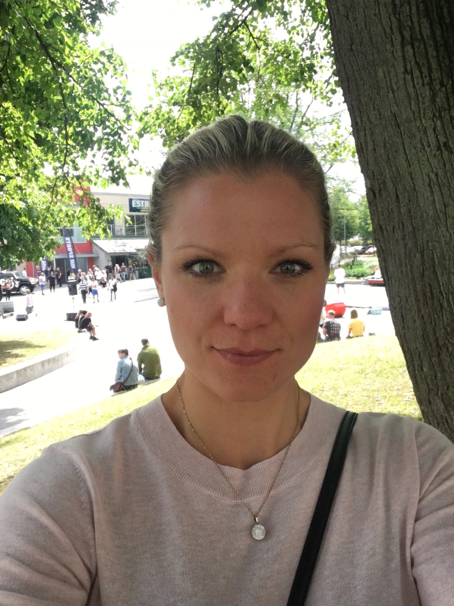 Pia JonasonJag är leg barnmorska, enhetschef samt sexolog med lång erfarenhet, senast inom ungdomsmottagningsvärlden. Arbetar även med utbildning kring den nya läroplanen samt SRHR-frågor i Österåkers kommun. Har tidigare suttit auktorisationskommittén där en del etiska dilemman har hanterats i gruppen.  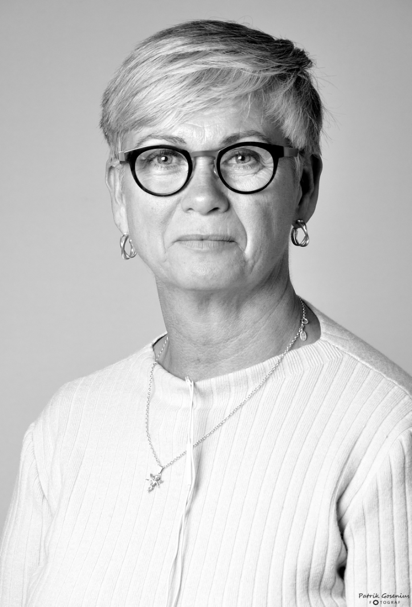 